     UNIVERZITNÁ  NEMOCNICA  MARTIN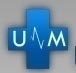           KOLLÁROVA  2,  036 59 MARTIN 	SYLABYODBORNÝ SEMINÁR KAIM MARTINOktóber    2017Termíny  a miesto konania:Každý pondelok v mesiaci okrem mesiacov Júl a August07,00 – 08,15 hodPrednášková miestnosť KAIM UN Martin,  (anestéziologický domec)Tématika:11.9.2017	Lucia Guzmická, MEDIS		Airtraq – vizualizovaná intubácia18.9.2017	Bc. Ogurčáková, AMOMED		Vazopresin v intenzívnej medicíne25.9.2017	MUDr. Róbert Olos		Problematika ICD v anestéziológii